Лексическая тема «Зимние забавы. Новогодние праздники!»(Подготовила: учитель-логопед Коник Е.И.)Для начала предложите ребёнку посмотреть несколько интересных обучающих видеоуроков https://dzen.ru/video/watch/622db49188145b1142622afa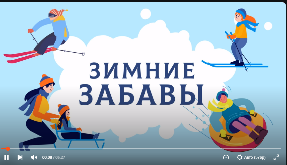 Зимние Забавы - обучающая презентация. - поиск Яндекса по видео (yandex.ru)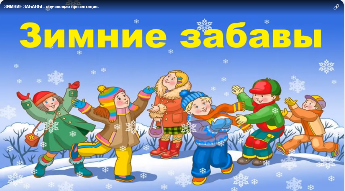 Видеоурок по литературе «Новый год и Рождество в стихах и песнях» - поиск Яндекса по видео (yandex.ru)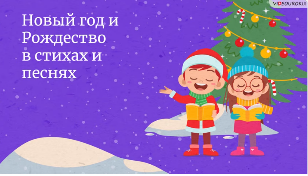 Далее побеседуйте с ребенком, поиграйте в предложенные игры и выполните задания: 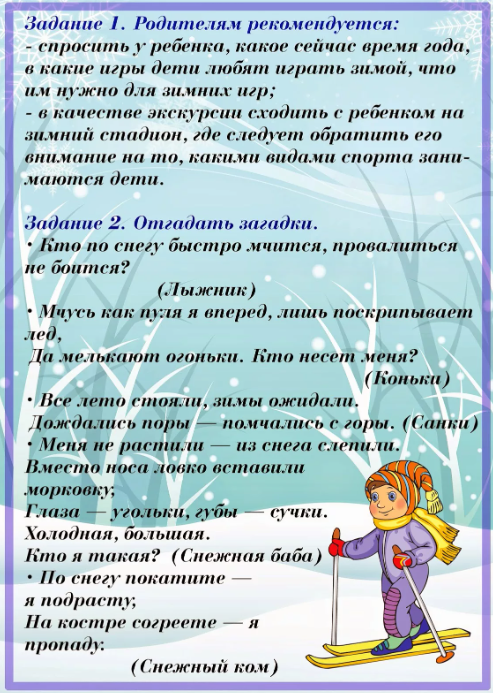 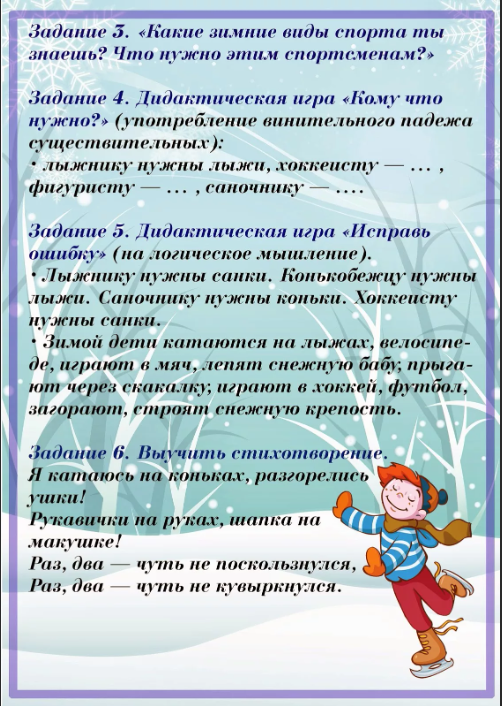 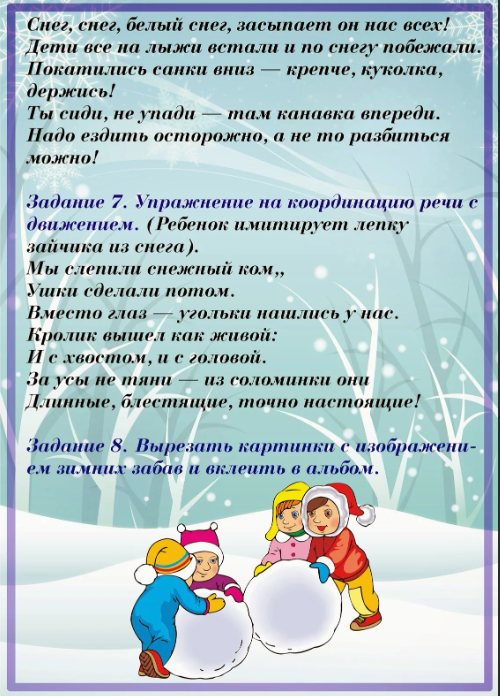 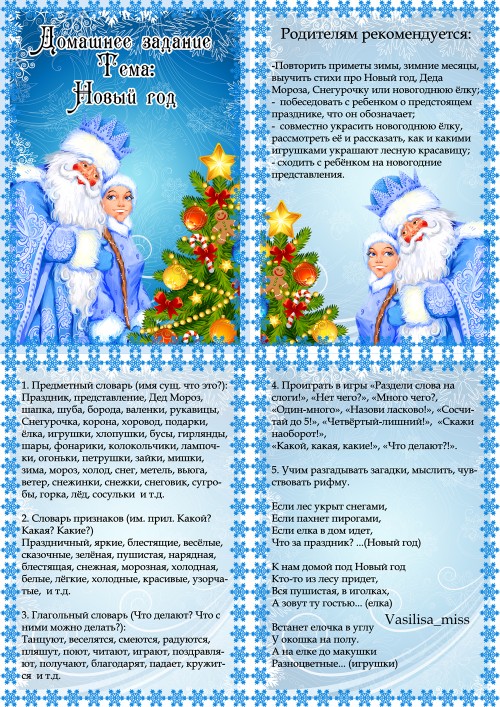 Для печати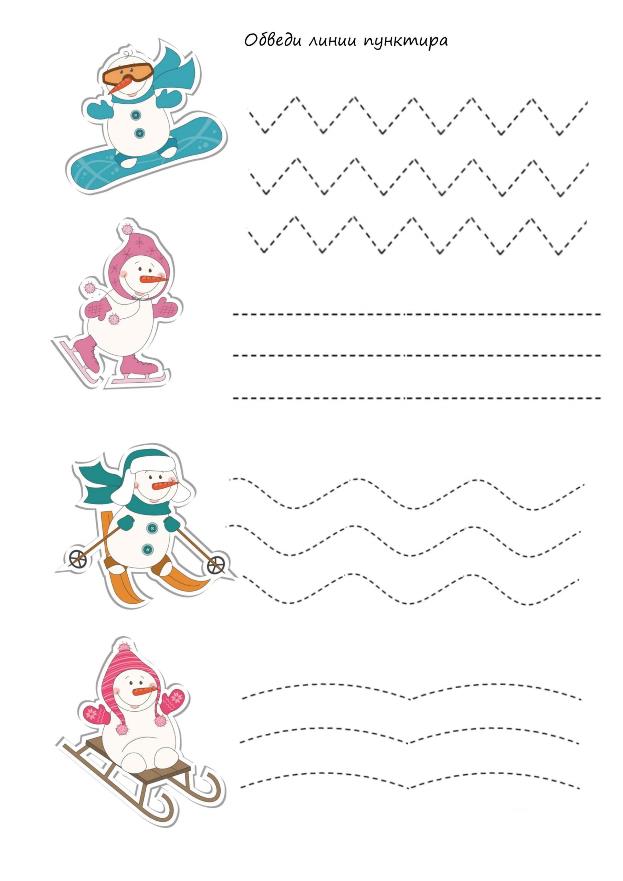 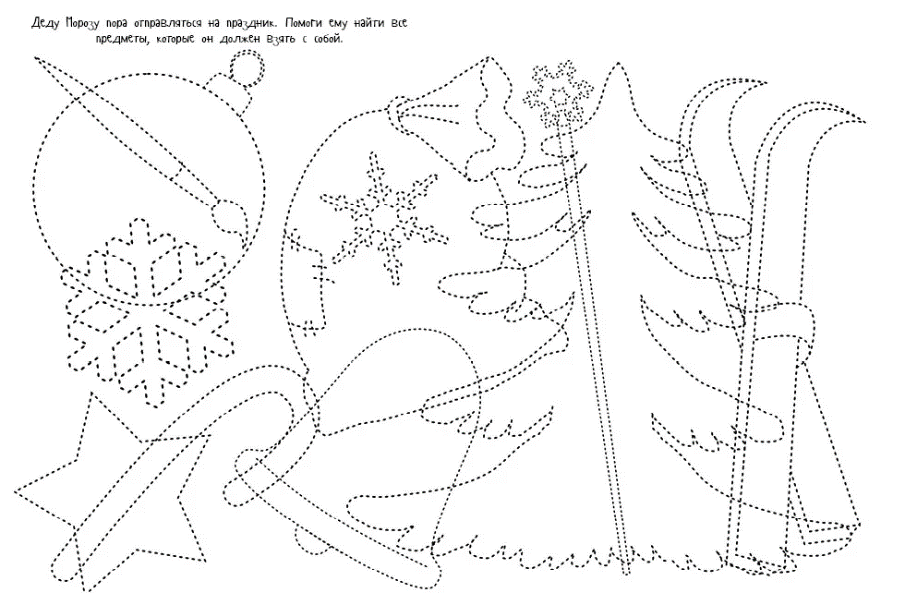 И напоследок, закрепите полученные знания и представления ребенка по ниже предложенным ссылкам в обучающих онлайн-играхИгра Загадки: Зимние Забавы (vseigru.net)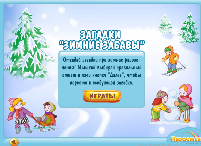 Игра Нарядная Ёлочка - Онлайн (vseigru.net)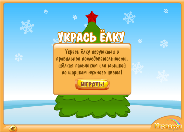 Игра Развивающая: Новогодний Пазл (vseigru.net)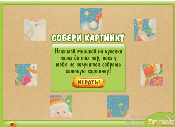 Игра Найди Отличия со Снегурочкой (vseigru.net)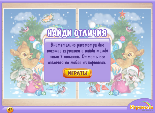 Детская новогодняя игра на внимание - лучшие игры на Новый год (igraemsa.ru)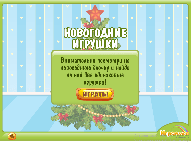 Бесплатные мини игры на внимательность для малышей (igraemsa.ru)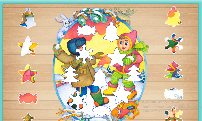 